AWSC ANNUAL SCHOLARSHP APPLICATION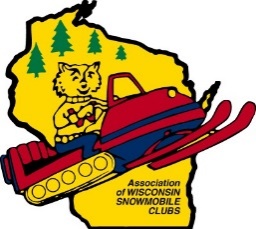 Due:  January 4th, 2024NAME:   	DATE OF BIRTH: 	ADDRESS: 	CITY:	 STATE: 	 ZIP: 	PHONE:	 EMAIL:	PARENT OR GUARDIAN(S) NAME: 	AWSC ID#: 		(Individual AWSC Member Number found on yellow membership card)MEMBERSHIP RENEWAL DATE: 	NAME OF SNOWMOBILE CLUB: 	DATE OF COMPLETION OF SNOWMOBILE SAFETY COURSE: 	NAME OF HIGH SCHOOL CURRENTLY ATTENDING:	ADDRESS:	ANTICPATED GRADUATION DATE:	CHOSEN SCHOOL OF HIGHER LEARNING AND YOUR ANTICIPATED MAJOR COURSE OF STUDY:________  TWO YEAR DEGREE	_______  FOUR YEAR DEGREE	THE AWSC REQUEST THE STUDENT APPLICANT AND PARENT SIGN THIS FORM ALLOWING THE AWSC TO PUBLISH THE PROSPECTIVE WINNERS ESSAY._______________________________________________	Applicant                                                                                                      ParentIf filling out online, please just fill in namePage 1 of 	(total pages)Page 2			STUDENT ACTITIVTY PROFILE(PLEASE COMPLETE THIS SECTION UTLIZING BULLET POINTS)APPLICANT’S NAME: 	SNOWMOBILING INVOLVEMENT: (LIST IN ORDER OF IMPORTANCE TO YOU)HIGH SCHOOL & EXTRA CURRICULAR SCTIVITIES: (INCLUDE THE YEARS YOUR PARTICIPATED & ANY LEADERSHIP POSITIONS)RECENT COMMUNITY SERVICE/CHARITABLE ACTIVITIES: (NOT DIRECTLY RELATED TO YOUR SNOWMOBILING INVOLVEMENT)WORK EXPERIENCE/POSITION: (DATES OF EMPLOYMENT)Page 3Essay QuestionsWe ask that the first essay question is no more than 150 words and the second essay question be no more than 300 words, for a total of 450 words combined.   Please use one-sided, double spaced pages and include your name and page number at the top of each page with the word count at the end of the essay.)Answer in 150 words or less - With the winter season becoming milder with less snowfall, what suggestions do you have to regain interest in snowmobiling?Please explain the different ways that you volunteer your time within your snowmobile club. How does this volunteer work impact your club?Updated as of 10.27.23